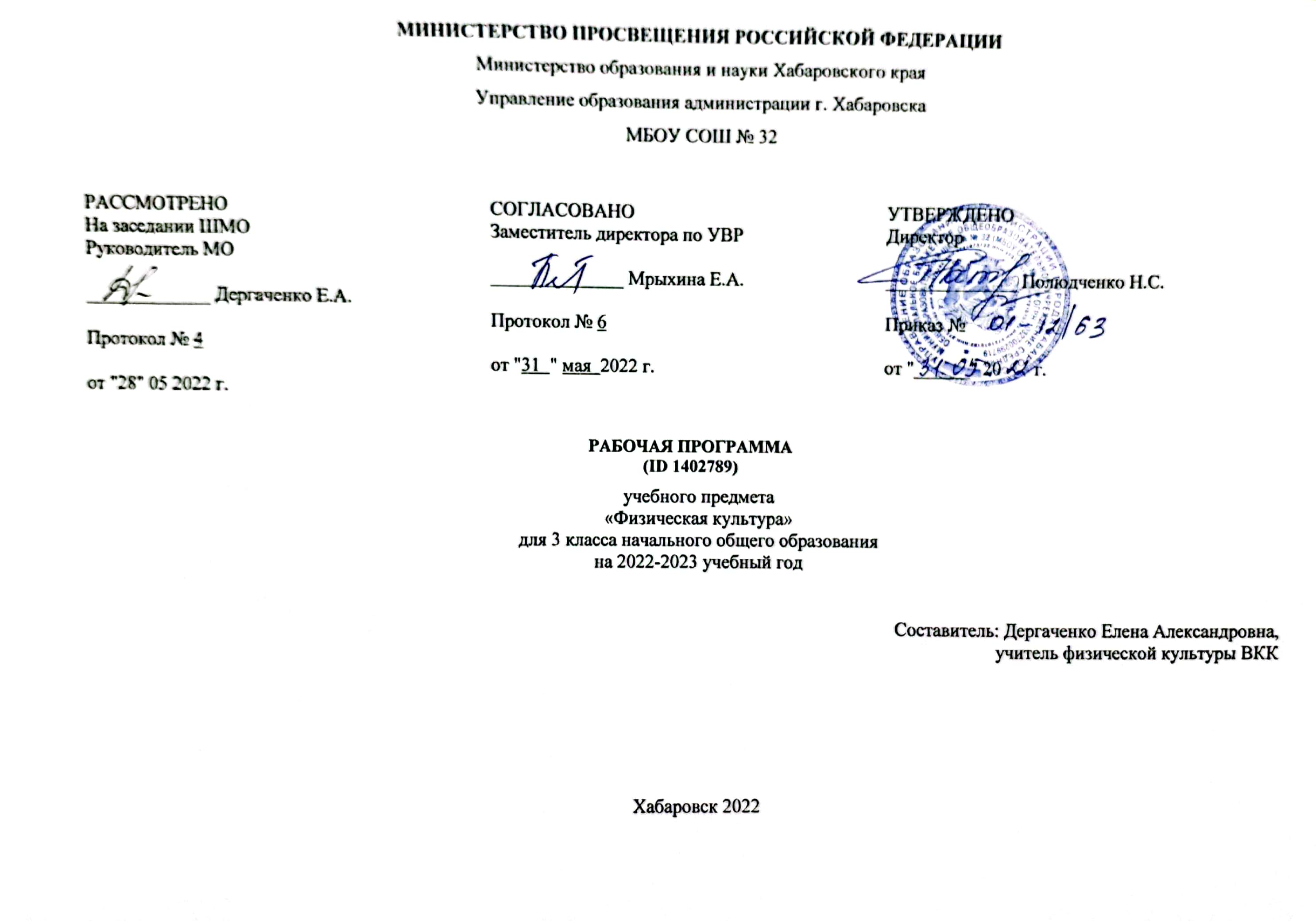 ПОЯСНИТЕЛЬНАЯ ЗАПИСКАПри создании программы учитывались потребности современного российского общества в физически крепком и деятельном подрастающем поколении, способном активно включаться в разнообразные формы здорового образа жизни, использовать ценности физической культуры для саморазвития, самоопределения и самореализации.В программе нашли своё отражение объективно сложившиеся реалии современного социокультурного развития общества, условия деятельности образовательных организаций, запросы родителей, учителей и методистов на обновление содержания образовательного процесса, внедрение в его практику современных подходов, новых методик и технологий.Изучение учебного предмета «Физическая культура» имеет важное значение в онтогенезе детей младшего школьного возраста. Оно активно воздействует на развитие их физической, психической и социальной природы, содействует укреплению здоровья, повышению защитных свойств организма, развитию памяти, внимания и мышления, предметно ориентируется на активное вовлечение младших школьников в самостоятельные занятия физической культурой и спортом.Целью образования по физической культуре в начальной школе является формирование у учащихся основ здорового образа жизни, активной творческой самостоятельности в проведении разнообразных форм занятий физическими упражнениями. Достижение данной цели обеспечивается ориентацией учебного предмета на укрепление и сохранение здоровья школьников, приобретение ими знаний и способов самостоятельной деятельности, развитие физических качеств и освоение физических упражнений оздоровительной, спортивной и прикладно-ориентированной направленности.Развивающая ориентация учебного предмета «Физическая культура» заключается в формировании у младших школьников необходимого и достаточного физического здоровья, уровня развития физических качеств и обучения физическим упражнениям разной функциональной направленности. Существенным достижением такой ориентации является постепенное вовлечение обучающихся в здоровый образ жизни за счёт овладения ими знаниями и умениями по организации самостоятельных занятий подвижными играми, коррекционной, дыхательной и зрительной гимнастикой, проведения физкультминуток и утренней зарядки, закаливающих процедур, наблюдений за физическим развитием и физической подготовленностью.Воспитывающее значение учебного предмета раскрывается в приобщении обучающихся к истории и традициям физической культуры и спорта народов России, формировании интереса к регулярным занятиям физической культурой и спортом, осознании роли занятий физической культурой в укреплении здоровья, организации активного отдыха и досуга. В процессе обучения у обучающихся активно формируются положительные навыки и способы поведения, общения и взаимодействия со сверстниками и учителями, оценивания своих действий и поступков в процессе совместной коллективной деятельности.Методологической основой структуры и содержания программы по физической культуре для начального общего образования является личностно-деятельностный подход, ориентирующий педагогический процесс на развитие целостной личности обучающихся. Достижение целостного развития становится возможным благодаря освоению младшими школьниками двигательной деятельности, представляющей собой основу содержания учебного предмета «Физическая культура». Двигательная деятельность оказывает активное влияние на развитие психической и социальной природы обучающихся. Как и любая деятельность, она включает в себя информационный, операциональный и мотивационно-процессуальный компоненты, которые находят своё отражение в соответствующих дидактических линиях учебного предмета.В целях усиления мотивационной составляющей учебного предмета и подготовки школьников к выполнению комплекса ГТО в структуру программы в раздел «Физическое совершенствование» вводится образовательный модуль «Прикладно-ориентированная физическая культура». Данный модуль позволит удовлетворить интересы учащихся в занятиях спортом и активном участии в спортивных соревнованиях, развитии национальных форм соревновательной деятельности и систем физического воспитания.Содержание модуля «Прикладно-ориентированная физическая культура», обеспечивается Примерными программами по видам спорта, которые рекомендуются Министерством просвещения РФ для занятий физической культурой и могут использоваться образовательными организациями исходя из интересов учащихся, физкультурно-спортивных традиций, наличия необходимой материально-технической базы, квалификации педагогического состава. Помимо Примерных программ, рекомендуемых Министерством просвещения РФ, образовательные организации могут разрабатывать своё содержание для модуля «Прикладно-ориентированная физическая культура» и включать в него популярные национальные виды спорта, подвижные игры и развлечения, основывающиеся на этнокультурных, исторических и современных традициях региона и школы.Планируемые результаты включают в себя личностные, метапредметные и предметные результаты. Личностные результаты представлены в программе за весь период обучения в начальной школе; метапредметные и предметные результаты — за каждый год обучения.Результативность освоения учебного предмета учащимися достигается посредством современных научно-обоснованных инновационных средств, методов и форм обучения, информационно-коммуникативных технологий и передового педагогического опыта.Место учебного предмета «Физическая культура» в учебном планеВ 3 классе на изучение предмета отводится 2часа в неделю, суммарно 68 часов.СОДЕРЖАНИЕ УЧЕБНОГО ПРЕДМЕТА Знания о физической культуре. Из истории развития физической культуры у древних народов, населявших территорию России. История появления современного спорта.Способы самостоятельной деятельности. Виды физических упражнений, используемых на уроках физической культуры: общеразвивающие, подготовительные, соревновательные, их отличительные признаки и предназначение. Способы измерения пульса на занятиях физической культурой (наложение руки под грудь). Дозировка нагрузки при развитии физических качеств на уроках физической культуры. Дозирование физических упражнений для комплексов физкультминутки и утренней зарядки. Составление графика занятий по развитию физических качеств на учебный год.Физическое совершенствование. Оздоровительная физическая культура. Закаливание организма при помощи обливания под душем. Упражнения дыхательной и зрительной гимнастики, их влияние на восстановление организма после умственной и физической нагрузки.Спортивно-оздоровительная физическая культура. Гимнастика с основами акробатики. Строевые упражнения в движении противоходом; перестроении из колонны по одному в колонну по три, стоя на месте и в движении. Упражнения на гимнастической скамейке в передвижении стилизованными способами ходьбы: вперёд, назад, с высоким подниманием колен и изменением положения рук, приставным шагом правым и левым боком. Передвижения по наклонной гимнастической скамейке: равномерной ходьбой с поворотом в разные стороны и движением руками; приставным шагом правым и левым боком.Упражнения в передвижении по гимнастической стенке: ходьба приставным шагом правым и левым боком по нижней жерди; лазанье разноимённым способом. Прыжки через скакалку с изменяющейся скоростью вращения на двух ногах и поочерёдно на правой и левой ноге; прыжки через скакалку назад с равномерной скоростью. Ритмическая гимнастика: стилизованные наклоны и повороты туловища с изменением положения рук; стилизованные шаги на месте в сочетании с движением рук, ног и туловища. Упражнения в танцах галоп и полька.Лёгкая атлетика. Прыжок в длину с разбега, способом согнув ноги. Броски набивного мяча из-за головы в положении сидя и стоя на месте. Беговые упражнения скоростной и координационной направленности: челночный бег; бег с преодолением препятствий; с ускорением и торможением; максимальной скоростью на дистанции 30 м.Подвижные и спортивные игры. Подвижные игры на точность движений с приёмами спортивных игр. Баскетбол: ведение баскетбольного мяча; ловля и передача баскетбольного мяча. Волейбол: прямая нижняя подача; приём и передача мяча снизу двумя руками на месте и в движении. Футбол: ведение футбольного мяча; удар по неподвижному футбольному мячу.Прикладно-ориентированная физическая культура. Развитие основных физических качеств средствами базовых видов спорта. Подготовка к выполнению нормативных требований комплекса ГТО.ПЛАНИРУЕМЫЕ ОБРАЗОВАТЕЛЬНЫЕ РЕЗУЛЬТАТЫЛичностные результатыЛичностные результаты освоения учебного предмета «Физическая культура» на уровне начального общего образования достигаются в единстве учебной и воспитательной деятельности организации в соответствии с традиционными российскими социокультурными и духовно-нравственными ценностями, принятыми в обществе правилами и нормами поведения и способствуют процессам самопознания, самовоспитания и саморазвития, формирования внутренней позиции личности.Личностные результаты должны отражать готовность обучающихся руководствоваться ценностями и приобретение первоначального опыта деятельности на их основе:становление ценностного отношения к истории и развитию физической культуры народов России, осознание её связи с трудовой деятельностью и укреплением здоровья человека;формирование нравственно-этических норм поведения и правил межличностного общения во время подвижных игр и спортивных соревнований, выполнения совместных учебных заданий;проявление уважительного отношения к соперникам во время соревновательной деятельности, стремление оказывать первую помощь при травмах и ушибах;уважительное отношение к содержанию национальных подвижных игр, этнокультурным формам и видам соревновательной деятельности;стремление к формированию культуры здоровья, соблюдению правил здорового образа жизни;проявление интереса к исследованию индивидуальных особенностей физического развития и физической подготовленности, влияния занятий физической культурой и спортом на их показатели.Метапредметные результатыМетапредметные результаты отражают достижения учащихся в овладении познавательными, коммуникативными и регулятивными универсальными учебными действиями, умения их использовать в практической деятельности. Метапредметные результаты формируются на протяжении каждого года обучения.По окончании третьего года обучения учащиеся научатся:познавательные УУД:понимать историческую связь развития физических упражнений с трудовыми действиями, приводить примеры упражнений древних людей в современных спортивных соревнованиях;объяснять понятие «дозировка нагрузки», правильно применять способы её регулирования на занятиях физической культурой;понимать влияние дыхательной и зрительной гимнастики на предупреждение развития утомления при выполнении физических и умственных нагрузок;обобщать знания, полученные в практической деятельности, выполнять правила поведения на уроках физической культуры, проводить закаливающие процедуры, занятия по предупреждению нарушения осанки;вести наблюдения за динамикой показателей физического развития и физических качеств в течение учебного года, определять их приросты по учебным четвертям (триместрам);коммуникативные УУД:организовывать совместные подвижные игры, принимать в них активное участие с соблюдением правил и норм этического поведения;правильно использовать строевые команды, названия упражнений и способов деятельности во время совместного выполнения учебных заданий;активно участвовать в обсуждении учебных заданий, анализе выполнения физических упражнений и технических действий из осваиваемых видов спорта;делать небольшие сообщения по результатам выполнения учебных заданий, организации и проведения самостоятельных занятий физической культурой;регулятивные УУД:контролировать выполнение физических упражнений, корректировать их на основе сравнения с заданными образцами;взаимодействовать со сверстниками в процессе учебной и игровой деятельности, контролировать соответствие выполнения игровых действий правилам подвижных игр;оценивать сложность возникающих игровых задач, предлагать их совместное коллективное решение.Предметные результатыК концу обучения в третьем классе обучающийся научится:соблюдать правила во время выполнения гимнастических и акробатических упражнений; легкоатлетической, лыжной, игровой и плавательной подготовки;демонстрировать примеры упражнений общеразвивающей, подготовительной и соревновательной направленности, раскрывать их целевое предназначение на занятиях физической культурой;измерять частоту пульса и определять физическую нагрузку по её значениям с помощью таблицы стандартных нагрузок;выполнять упражнения дыхательной и зрительной гимнастики, объяснять их связь с предупреждением появления утомления;выполнять движение противоходом в колонне по одному, перестраиваться из колонны по одному в колонну по три на месте и в движении;выполнять ходьбу по гимнастической скамейке с высоким подниманием колен и изменением положения рук, поворотами в правую и левую сторону; двигаться приставным шагом левым и правым боком, спиной вперёд;передвигаться по нижней жерди гимнастической стенки приставным шагом в правую и левую сторону; лазать разноимённым способом;демонстрировать прыжки через скакалку на двух ногах и попеременно на правой и левой ноге;демонстрировать упражнения ритмической гимнастикивыполнять бег с преодолением небольших препятствий с разной скоростью, прыжки в длину с разбега способом согнув ноги, броски набивного мяча из положения сидя и стоя;выполнять технические действия спортивных игр: баскетбол (ведение баскетбольного мяча на месте и движении); волейбол (приём мяча снизу и нижняя передача в парах); футбол (ведение футбольного мяча змейкой);выполнять упражнения на развитие физических качеств, демонстрировать приросты в их показателях.ТЕМАТИЧЕСКОЕ ПЛАНИРОВАНИЕ УЧЕБНО-МЕТОДИЧЕСКОЕ ОБЕСПЕЧЕНИЕ ОБРАЗОВАТЕЛЬНОГО ПРОЦЕССА ОБЯЗАТЕЛЬНЫЕ УЧЕБНЫЕ МАТЕРИАЛЫ ДЛЯ УЧЕНИКАВведите свой вариант: Физическая культура - Автор – Матвеев А.П. - Издательство «Просвещение» - Год издательства – 2008МЕТОДИЧЕСКИЕ МАТЕРИАЛЫ ДЛЯ УЧИТЕЛЯФизическая культура. Программно-методическое сопровождение». Ведущий Матвеев Анатолий Петрович, доктор педагогических наук, профессор МГОУ. Актуализация цели образования по физической культуре в представлениях жизненного самоопределения учащихся. Проблема выбора целевой ориентации. Структура и содержательное наполнение учебного предмета физической культуры. Проблема развития основ программно-методического сопровождения дисциплины физической культуры и пути решения.
Источник: https://rosuchebnik.ru/material/fizicheskaya-kultura-programmno-metodicheskoe-soprovozhdenie/ «Проектная деятельность и урок физкультуры». Ведущий Матвеев Анатолий Петрович, доктор педагогических наук, профессор МГОУ. Вопросы организации проектной деятельности в рамках уроков физической культуры на примере УМК «Алгоритм успеха». Источник: https://rosuchebnik.ru/material/proektnaya-deyatelnost-i-urok-fizkulturyy/ЦИФРОВЫЕ ОБРАЗОВАТЕЛЬНЫЕ РЕСУРСЫ И РЕСУРСЫ СЕТИ ИНТЕРНЕТСайт "Я иду на урок физкультуры"http://spo.1september.ru/urok/Образовательные сайты для учителей физической культуры http://metodsovet.su/dir/fiz_kultura/9http://school-collection.edu.ru/catalog/teacher/?&subject%5b%5d=38МАТЕРИАЛЬНО-ТЕХНИЧЕСКОЕ ОБЕСПЕЧЕНИЕ ОБРАЗОВАТЕЛЬНОГО ПРОЦЕССАУЧЕБНОЕ ОБОРУДОВАНИЕМячи баскетбольные, мячи волейбольные, мячи футбольные, мячи теннисные, мячи 150гр, мячи 1 кг, гимнастические обручи, гимнастические палки, скакалки, гимнастический мостик, гимнастический козел, гимнастические перекладины, гимнастические скамейки, гимнастическая стенка, гимнастические маты, нестандартное оборудование (мешочки, дуги, барьеры)ОБОРУДОВАНИЕ ДЛЯ ПРОВЕДЕНИЯ ПРАКТИЧЕСКИХ РАБОТСекундомер №
п/пНаименование разделов и тем программыКоличество часовКоличество часовКоличество часовДата изученияВиды деятельностиВиды, формы контроляЭлектронные (цифровые) образовательные ресурсы№
п/пНаименование разделов и тем программывсегоконтрольные работыпрактические работыДата изученияВиды деятельностиВиды, формы контроляЭлектронные (цифровые) образовательные ресурсыРаздел 1. Знания о физической культуреРаздел 1. Знания о физической культуреРаздел 1. Знания о физической культуреРаздел 1. Знания о физической культуреРаздел 1. Знания о физической культуреРаздел 1. Знания о физической культуреРаздел 1. Знания о физической культуреРаздел 1. Знания о физической культуреРаздел 1. Знания о физической культуре1.1.Физическая культура у древних народов1знакомятся с историей возникновения первых спортивных соревнований и видов спорта, сравнивают их с современными видами спорта, приводят примеры их общих и отличительных признаков;Устный опрос;"Открытый класс". Предмет "физическая культура"http://www.openclass.ru/subИтого по разделуИтого по разделуРаздел 2. Способы самостоятельной деятельностиРаздел 2. Способы самостоятельной деятельностиРаздел 2. Способы самостоятельной деятельностиРаздел 2. Способы самостоятельной деятельностиРаздел 2. Способы самостоятельной деятельностиРаздел 2. Способы самостоятельной деятельностиРаздел 2. Способы самостоятельной деятельностиРаздел 2. Способы самостоятельной деятельностиРаздел 2. Способы самостоятельной деятельности2.1.Виды физических упражнений0,5знакомятся с видами физических упражнений, находя различия между ними, и раскрывают их предназначение для занятий физической культурой;Устный опрос"Открытый класс". Предмет "физическая культура"http://www.openclass.ru/sub2.2.Измерение пульса на уроках физической культуры1разучивают действия по измерению пульса и определению его значений;Практическая работа;"Открытый класс". Предмет "физическая культура"http://www.openclass.ru/sub2.3.Дозировка физической нагрузки во время занятий физической культурой0,5знакомятся с понятием «дозировка нагрузки» и способами изменения воздействий дозировки нагрузки на организм, обучаются её записи в дневнике физической культуры;Устный опрос;"Открытый класс". Предмет "физическая культура"http://www.openclass.ru/subИтого по разделуИтого по разделу2ФИЗИЧЕСКОЕ СОВЕРШЕНСТВОВАНИЕФИЗИЧЕСКОЕ СОВЕРШЕНСТВОВАНИЕФИЗИЧЕСКОЕ СОВЕРШЕНСТВОВАНИЕФИЗИЧЕСКОЕ СОВЕРШЕНСТВОВАНИЕФИЗИЧЕСКОЕ СОВЕРШЕНСТВОВАНИЕФИЗИЧЕСКОЕ СОВЕРШЕНСТВОВАНИЕФИЗИЧЕСКОЕ СОВЕРШЕНСТВОВАНИЕФИЗИЧЕСКОЕ СОВЕРШЕНСТВОВАНИЕФИЗИЧЕСКОЕ СОВЕРШЕНСТВОВАНИЕРаздел 3. Оздоровительная физическая культураРаздел 3. Оздоровительная физическая культураРаздел 3. Оздоровительная физическая культураРаздел 3. Оздоровительная физическая культураРаздел 3. Оздоровительная физическая культураРаздел 3. Оздоровительная физическая культураРаздел 3. Оздоровительная физическая культураРаздел 3. Оздоровительная физическая культураРаздел 3. Оздоровительная физическая культура3.1.Закаливание организма0,5разучивают последовательность приёмов закаливания при помощи обливания под душем, способы регулирования температурных и временных режимов;Устный опрос;"Открытый класс". Предмет "физическая культура"http://www.openclass.ru/sub3.2.Дыхательная гимнастика0,5обсуждают понятие «дыхательная гимнастика», выявляют и анализируют отличительные признаки дыхательной гимнастики от обычного дыхания;Устный опрос;"Открытый класс". Предмет "физическая культура"http://www.openclass.ru/sub3.3.Зрительная гимнастика0,5обсуждают понятие «зрительная гимнастика», выявляют и анализируют положительное влияние зрительной гимнастики на зрение человека;;Устный опрос;"Открытый класс". Предмет "физическая культура"http://www.openclass.ru/subИтого по разделуИтого по разделу1,5Раздел 4. Спортивно-оздоровительная физическая культураРаздел 4. Спортивно-оздоровительная физическая культураРаздел 4. Спортивно-оздоровительная физическая культураРаздел 4. Спортивно-оздоровительная физическая культураРаздел 4. Спортивно-оздоровительная физическая культураРаздел 4. Спортивно-оздоровительная физическая культураРаздел 4. Спортивно-оздоровительная физическая культураРаздел 4. Спортивно-оздоровительная физическая культураРаздел 4. Спортивно-оздоровительная физическая культура4.1.Модуль "Гимнастика с основами акробатики". Строевые команды и упражнения3разучивают правила выполнения передвижений в колоне по одному по команде «Противоходом налево шагом марш!»;разучивают правила перестроения уступами из колонны по одному в колонну по три и обратно по командам:1 — «Класс, по три рассчитайсь!»;2 — «Класс, вправо (влево) приставными шагами в колонну по три шагом марш!»;3 — «Класс, на свои места приставными шагами, шагом марш!»;разучивают правила перестроения из колонны по одному в колонну по три, с поворотом в движении по команде:1 — «В колонну по три налево шагом марш!»Зачет Открытый класс". Предмет "физическая культура"http://www.openclass.ru/sub4.2.Модуль "Гимнастика с основами акробатики". Акробатические упражнения 6Обсуждают понятие «акробатическая пирамида». Составляют и выполняют акробатические пирамиды; обсуждают правила составления акробатической пирамиды и технику безопасного поведения. Обсуждают понятие «акробатическая комбинация», обсуждают последовательность самостоятельного разучивания акробатических упражнений;разучивают упражнения акробатической комбинации (примерные варианты):составляют индивидуальную комбинацию из 6—9 хорошо освоенных упражнений разучивают и выполняют самостоятельно составленную акробатическую комбинацию, контролируют выполнение комбинаций другими учениками (работа в парах)Устный опрос;"Открытый класс". Предмет "физическая культура"http://www.openclass.ru/sub4.3.Модуль "Гимнастика с основами акробатики". Передвижения по гимнастической скамейке2выполняют стилизованную ходьбу с произвольным движением рук (вперёд, вверх, назад, в стороны);выполняют движения туловища стоя и во время ходьбы (повороты в правую и левую сторону с движением рук, отведением поочерёдно правой и левой ноги в стороны и вперёд);выполняют передвижения спиной вперёд с поворотом кругом способом переступания;выполняют передвижение стилизованным шагом с высоким подниманием колен, приставным шагом с чередованием движения левым и правым боком;разучивают передвижения по наклонной гимнастической скамейке (лицом вперёд с поворотом кругом, способом переступания, ходьбой с высоким подниманием колен и движением руками в разные стороны, приставным шагом поочерёдно левым и правым боком, скрёстным шагом поочерёдно левым и правым боком)Зачет "Открытый класс". Предмет "физическая культура"http://www.openclass.ru/sub4.4.Модуль "Гимнастика с основами акробатики". Передвижения по гимнастической стенке2Выполняют передвижение по полу лицом к гимнастической стенке приставным шагом поочерёдно правым и левым боком, удерживаясь руками хватом сверху за жердь на уровне груди;выполняют передвижение приставным шагом поочерёдно правым и левым боком по третьей (четвёртой) жерди гимнастической стенки, удерживаясь хватом сверху за жердь на уровне груди;наблюдают и анализируют образец техники лазания по гимнастической стенке разноимённым способом, обсуждают трудные элементы в выполнении упражнения;разучивают лазанье по гимнастической стенке разноимённым способом на небольшую высоту с последующим спрыгиванием;разучивают лазанье и спуск по гимнастической стенке разноимённым способом на небольшую высоту;выполняют лазанье и спуск по гимнастической стенке на большую высоту в полной координацииЗачет "Открытый класс". Предмет "физическая культура"http://www.openclass.ru/sub4.5.Модуль "Гимнастика с основами акробатики". Прыжки через скакалку2Наблюдают и обсуждают технику выполнения прыжков через скакалку с изменяющейся скоростью вращения вперёд;обучаются вращению сложенной вдвое скакалки поочерёдно правой и левой рукой, стоя на месте;разучивают прыжки на двух ногах с одновременным вращением скакалки одной рукой с разной скоростью поочерёдно с правого и левого бока;разучивают прыжки на двух ногах через скакалку, вращающуюся с изменяющейся скоростью;наблюдают и анализируют образец техники прыжка через скакалку на двух ногах с вращением назад, обсуждают трудности в выполнении;разучивают подводящие упражнения (вращение поочерёдно правой и левой рукой назад сложенной вдвое скакалки стоя на месте; прыжки с вращением одной рукой назад сложенной вдвое скакалки поочерёдно с правого и левого бока);выполнение прыжков через скакалку на двух ногах с вращением назад;Зачет "Открытый класс". Предмет "физическая культура" http://www.openclass.ru/sub4.6.Модуль "Гимнастика с основами акробатики". Ритмическая гимнастика»2знакомятся с понятием «ритмическая гимнастика», особенностями содержания стилизованных упражнений ритмической гимнастики, отличиями упражнений ритмической гимнастики от упражнений других видов гимнастик;разучивают упражнения ритмической гимнасткиЗачет "Открытый класс". Предмет "физическая культура" http://www.openclass.ru/sub4.7.Модуль "Лёгкая атлетика". Прыжок в длину с разбега3наблюдают и анализируют образец техники прыжка в длину с разбега, способом согнув ноги, обсуждают особенности выполнения отдельных его фаз (разбег, отталкивание, полёт, приземление);разучивают подводящие упражнения к прыжку с разбега, согнув ногиЗачет "Открытый класс". Предмет "физическая культура" http://www.openclass.ru/sub4.8.Модуль "Лёгкая атлетика". Броски набивного мяча1наблюдают выполнение образца техники броска набивного мяча из-за головы в положении стоя и сидя, анализируют особенности выполнения отдельных его фаз и элементовЗачет Сайт "Я иду на урок физкультуры"http://spo.1september.ru/urok/4.9.Модуль "Лёгкая атлетика". Метание малого мяча на дальность3наблюдают и анализируют образец метания малого мяча на дальность с места, выделяют его фазы и описывают технику их выполнения;разучивают подводящие упражнения к освоению техники метания малого мяча на дальность с места:1 — выполнение положения натянутого лука;2 — имитация финального усилия;3 — сохранение равновесия после броска;выполняют метание малого мяча на дальность по фазам движения и в полной координацииЗачет Образовательные сайты для учителей физической культуры http://metodsovet.su/dir/fiz_kultura/94.10.Модуль "Лёгкая атлетика". Беговые упражнения повышенной координационной сложности4выполняют упражнения:1 — челночный бег 3 × 5 м, челночный бег 4 × 5 м, челночный бег 4 × 10 м;2 — пробегание под гимнастической перекладиной с наклоном вперёд, с наклоном вперед-в сторону (высота перекладины на уровни груди обучающихся);3 — бег через набивные мячи;4 — бег с наступанием на гимнастическую скамейку;5 — бег по наклонной гимнастической скамейке (вверх и вниз);6 — ускорение с высокого старта;7 — ускорение с поворотом направо и налево;8 — бег с максимальной скоростью на дистанцию 30 м;9 — бег с максимальной скоростью на короткое расстояние с дополнительным отягощением (гантелями в руках весом по 100 г)Зачет Сайт "Я иду на урок физкультуры"http://spo.1september.ru/urok/4.11.Модуль "Подвижные и спортивные игры". Подвижные игры с элементами спортивных игр10разучивают правила подвижных игр, условия их проведения и способы подготовки игровой площадки;наблюдают и анализируют образцы технических действий разучиваемых подвижных игр, обсуждают особенности их выполнения в условиях игровой деятельности;разучивают технические действия подвижных игр с элементами игры баскетбола, волейбола, футбола;разучивают технические действия подвижных игр с элементами лыжной подготовки;играют в разученные подвижные игры;Зачет Сайт "Я иду на урок физкультуры"http://spo.1september.ru/urok/4.12.Модуль "Подвижные и спортивные игры". Спортивные игры18наблюдают за образцами технических действий игры баскетбол, уточняют особенности их выполнения;разучивают технические приёмы игры баскетбол (в группах и парах);1 — основная стойка баскетболиста;2 — ловля и передача баскетбольного мяча двумя руками от груди в основной стойке;3 — ловля и передача баскетбольного мяча двумя руками от груди в движении приставным шагом в правую и левую сторону;4 — ведение баскетбольного мяча шагом с равномерной скоростью и небольшими ускорениями;наблюдают за образцами технических действий игры волейбол, уточняют особенности их выполнения;разучивают технические приёмы игры волейбол (в группах и парах):1 — прямая нижняя подача через волейбольную сетку;2 — приём и передача волейбольного мяча двумя руками снизу;3 — подбрасывание и ловля волейбольного мяча двумя руками на месте и в движении вперёд и назад, передвижением приставным шагом в правую и левую сторону;4 — лёгкие удары по волейбольному мячу снизу вверх двумя руками на месте и в движении, передвижением приставным шагом в правую и левую сторону;5 — приём и передача мяча в парах двумя руками снизу на месте;6 — приём и передача мяча в парах двумя руками снизу в передвижение приставным шагом в правую и левую сторону;наблюдают за образцами технических действий игры футбол, уточняют особенности их выполнения;разучивают технические приёмы игры футбол (в группах и парах):1 — ведение футбольного мяча с равномерной скоростью змейкой, по прямой, по кругу;2 — удар по неподвижному футбольному мячу внутренней стороной стопы с небольшого разбега в мишеньЗачет Сайт "Я иду на урок физкультуры"http://spo.1september.ru/urok/Образовательные сайты для учителей физической культуры http://metodsovet.su/dir/fiz_kultura/9Итого по разделуИтого по разделу54Раздел 5. Прикладно-ориентированная физическая культураРаздел 5. Прикладно-ориентированная физическая культураРаздел 5. Прикладно-ориентированная физическая культураРаздел 5. Прикладно-ориентированная физическая культураРаздел 5. Прикладно-ориентированная физическая культураРаздел 5. Прикладно-ориентированная физическая культураРаздел 5. Прикладно-ориентированная физическая культураРаздел 5. Прикладно-ориентированная физическая культураРаздел 5. Прикладно-ориентированная физическая культура5.1.Рефлексия: демонстрация прироста показателей физических качеств к нормативным требованиям комплекса ГТО7,5демонстрируют приросты показателей физических качеств к нормативным требованиям комплекса ГТО;Зачет gto.ruИтого по разделуИтого по разделу7,5ОБЩЕЕ КОЛИЧЕСТВО ЧАСОВ ПО ПРОГРАММЕОБЩЕЕ КОЛИЧЕСТВО ЧАСОВ ПО ПРОГРАММЕ68